С 1 августа 2021 года на территории Самарской области проводится областная общественная акция «Народное признание», учредителем которой является правительство Самарской области.Акция, направленная на формирование современных жизненных ценностей, системы нравственных ориентиров у жителей нашей губернии, поощрение за активные действия, ориентированные на социальноэкономическое развитие региона, а также за плодотворную культурно-просветительскую, общественную и благотворительную деятельность на ее территории, проводится в три этапа: муниципальный, отборочный и финальный.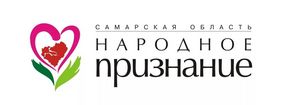 Акция проводится по следующим номинациям:«Память и Слава»;«Мы Вместе»;«Признание и Уважение»;«Наследники Победителей»;«Герои нашего времени»;«Единство и Успех».Конкурсантами номинации «Память и Слава» могут быть физические лица, которые внесли значительный вклад в гражданско-патриотическое воспитание молодежи, социальную поддержку и защиту прав ветеранов, сохранение исторической памяти.Конкурсантами номинации «Мы Вместе» могут быть физические лица, проявившие себя в общественной, волонтерской и других видах деятельности в период повышенной готовности в связи с угрозой распространения короновирусной инфекции.Конкурсантами номинации «Признание и Уважение» могут быть физические лица, внесшие значительный вклад в защиту прав и свобод человека и гражданина на территории Самарской области, в развитие экономики, промышленности, строительства, транспортной отрасли, науки, культуры, спорта, здравоохранения, образования, сельского хозяйства и социальной сферы.Конкурсантами номинации «Наследники Победителей» могут быть физические лица, не достигшие на день подачи заявки для участия в Акции 25 лет, достигшие значительных результатов в науке, спорте, искусстве, общественной деятельности и прочих видах деятельности на территории Самарской области.Конкурсантами номинации «Герои нашего времени» могут быть физические лица, совершившие героические и мужественные поступки в современных условиях, бескорыстно оказавшие помощь людям, преодолевшие трудные жизненные ситуации.Конкурсантами номинации «Единство и Успех» могут быть юридические лица, внесшие значительный вклад в социально-экономическое развитие Самарской области.Прием заявок на участие в I (муниципальном) этапе акции проводится в Администрации муниципального района Похвистневский, в организационном отделе  (г.Похвистнево, ул. Ленинградская, д.9, каб.28) в срок с 10  по 31 августа с 8.00 до 17.00, также заявки с приложениями можно отправлять в электронном виде, пакет документов направляется на электронную почту: org_pohr@mail.ru. В целях выдвижения Кандидата, инициативная группа представляет в Комиссию Акции.1. Для физического лица (номинации «Память и Слава», «Мы Вместе», «Признание и Уважение», «Наследники Победителей», «Герои нашего времени»):заявку по форме, согласно приложению № 1;копию паспорта или иного документа, удостоверяющего личность Кандидата;копию паспорта или иного документа, подтверждающего факт проживания на территории Самарской области, каждого члена Инициативной группы; фотографию Кандидата (формат не менее 5x7 см);цифровую фотографию Кандидата (представляется на электронном носителе (USB флэш-накопитель)) формата jpeg, разрешением не менее 250 dpi.заявление от Кандидата о согласии на обработку персональных данных, согласно приложению № 3.2. Для юридического лица (номинация «Единство и Успех»): заявку по форме согласно приложению № 2;копию свидетельства о государственной регистрации юридического лица или иного документа, подтверждающего статус организации;копию свидетельства о постановке Кандидата на учёт в налоговом органе;копию паспорта или иного документа, подтверждающего факт проживания на территории Самарской области, каждого члена Инициативной группы.Инициативной группой может быть группа физических лиц, в составе не менее семи человек, проживающих на территории Самарской области (не обязательно в конкретном муниципальном образовании), каждый из которых не является Кандидатом.Участниками Акции могут быть физические и юридические лица, выдвинутые для участия в Акции в порядке, предусмотренном настоящим Положением, деятельность которых направлена на социально-экономическое развитие Самарской области, а также осуществляющие культурно-просветительскую, общественную и благотворительную деятельность на территории Самарской области, номинанты Акции прошлых лет, кандидаты Акции прошлых лет не прошедшие в следующий этап.Одно и то же физическое и юридическое лицо может быть выдвинуто для участия в Акции только по одной номинации.Участниками Акции не могут быть физические и юридические лица – лауреаты областной общественной акции «Народное признание» в 2008 – 2020 годах (список лауреатов областной общественной акции «Народное признание» в 2008 – 2020 годах прилагается). С 15 – 30 сентября будет организовано общественное голосование в пунктах.В срок с 1 по 10 октября на заседании комиссии будут определены победители муниципального этапа по каждой номинации, которые будут допущены к участию в отборочном этапе акции. Информация о победителях муниципального этапа будет передана в Общественный совет акции до 15 октября для участия в отборочном (областном) и финальном (областном) этапах акции.Приложение № 1Заявкана выдвижение Кандидата (физического лица) для участия в областной общественной акции «Народное признание» в номинации ________________________________________Фамилия, имя, отчество __________________________________________Число, месяц, год рождения ________________________________________Место рождения__________________________________________________Образование _______________________________________________________________________________________________________________________Ученая степень, ученое звание (если есть) _____________________________________________________________________________________________Домашний адрес, телефон, e-mail ______________________________________________________________________________________________________Какими государственными, ведомственными наградами награжден(а) ________________________________________________________________________________________________________________________________________________________________________________________________________________________________________________________________________________________________________________________________________________________________________________________________________________________________________________________________________________________________________________________________________________________Сведения о работе ______________________________________________________________________________________________________________________________________________________________________________________Общий стаж работы _______________________________________________Стаж работы в данном коллективе _________________________________Трудовая деятельность (включая учебу в высших учебных заведениях и средних специальных учебных заведениях, военную службу). Краткая характеристика с указанием конкретных заслуг представляемого к награждению _____________________________________________________________________________________________________________________________________________________________________________________________________________________________________________________________________________________________________________________________________________________________________________________________________________________________________________________________________________________________________________________________________13. Кандидатура __________________________________ рекомендована собранием инициативной группы в кол-ве  _____ человек:______________________________________________________________________________________________________________________________________________________________________________________________________________________________________________________________________________________________________________________________________________________________________________________________________________________________________________________________________________________________________________Приложение №  2ЗАЯВКАна выдвижение Кандидата (юридического лица) для участия в областной общественной акции «Народное признание» в номинации «Единство и Успех»________________________________________________________________(наименование юридического лица)________________________________________________________________(Ф.И.О. руководителя юридического лица)________________________________________________________________(почтовый адрес места нахождения, телефон контакта, адрес электронной почты)__________________________________________________________________________________________Информацияо достижениях Кандидата, предусмотренных пунктом 3.7 Положения(в том числе перечень наград (не более 10))______________________________________________________________________________________________________________________________________________________________________________________________________________________________________________________________________________________________________________________________________________________________________________________________________________________________________________________________________________________________________________________________________________________________________________________________________________________________________________________________________________________________________________________________________________________________________________________________________________________________________________________________________________________________________________________________________________________________________________________________________________________________________________________________________________________________________________________________________________________________________________Кандидатура___________________________________________________________________ рекомендована собранием инициативной группы в кол-ве ___ человек3:____________________________________________________________________________________________________________________________________________________________________________________________________________________________________________________________________________________________________________________________________________________________________________________________________________________________________________________________________________________________________________________________________________________________________3   Указать Ф.И.О., место работы и место жительства каждого члена инициативной группыПриложение № 3Заявление о согласии на обработку персональных данных(в соответствии с требованиями федерального законаот 27.07.2006 № 152-ФЗ «О персональных данных»)Я,________________________________________________________________(ФИО или субъекта персональных данных)Зарегистрированный (-ая) по адресу:________________________________________________________________________________________________________________________________________________________________(Индекс и адрес, где зарегистрирован субъект персональных данных)основной документ, удостоверяющий личность________________________________________________________________________________________(вид, серия, номер документа)___________________________________________________________________(сведения о выдавшем органе и дате выдачи документа)даю свое согласие на обработку моих персональных данных общественным советом областной общественной акции «Народное признание» и подтверждаю, что давая такое согласие, я действую по своей воле и в своих интересах.Согласие дается мною с целью участия в областной общественной акции «Народное признание» 2021 года.___________________________________________________________________(подпись, ФИО прописью, без сокращений)«_____»______________2021 годаПункты общественного голосованияПункты общественного голосованияПункты общественного голосования№п/пАдреспункта голосованияМесто размещения (название учреждения)пункта голосования   1Самарская область, г. Похвистнево,                               ул. Ленинградская, 9Администрация района2Самарская область, Похвистневский район, село Алькино, улица Советская, дом 93-бАлькинский Центральный сельский   дом  культуры3Самарская область, Похвистневский район, село Ахрат, улица Ленина, дом 2Ахратский сельский   дом  культуры   4Самарская область, Похвистневский район, село Большой Толкай, улица Ленина, дом 104Администрация сельского поселения Большой Толкай  5Самарская область, Похвистневский район, село Большая Ега, улица Центральная, 38Ёгинский  сельскийдом   культуры6Самарская область, Похвистневский район, село Исаково, улица Хлеборобов, дом 27Исаковский сельскийдом  культуры7Самарская область, Похвистневский район,  село Красные Ключи, ул. Лукьянова,  69-аКрасноключёвский    сельский   дом  культуры8Самарская область, Похвистневский район, село Кротково, улица Центральная, дом 1Кротковский Центральный сельский   дом   культуры9Самарская область, Похвистневский район, с.Малое Ибряйкино, улица Школьная, 1-аМалоибряйкинский Центральный сельский    дом  культуры10Самарская область, Похвистневский район, село Малый Толкай, улица Советская, дом 34-аМалотолкайский Центральный сельский  дом  культуры11Самарская область, Похвистневский район, село Мочалеевка, улица Габдуллы Тукая, 57Мочалеевский    Центральный сельский  дом  культуры12Самарская область, Похвистневский район, с. Нижнеаверкино, ул. Терешковой,  10-вНижнеаверкинский сельский дом культуры13Самарская область, Похвистневский район, село Нижнеягодное, улица Центральная, 15-гНижнеягоднинский сельский   дом  культуры   14Самарская область, Похвистневский район,  с. Новое Мансуркино, улица Ленина, дом 88Новомансуркинский сельский   дом  культуры15Самарская область, Похвистневский район, село Первомайск, улица Первомайская, 89Первомайский сельский  дом  культуры16Самарская область, Похвистневский район, село Подбельск, улица Куйбышевская, дом 123Подбельский Дворецкультуры «Родник»17Самарская область,   г.Похвистнево, ул.Мира, дом 20   Районный Дом  культуры18Самарская область, Похвистневский район, село Рысайкино, улица Ижедерова, дом 59Рысайкинский сельский   дом  культуры19Самарская область, Похвистневский район, с. Савруха, улица Центральная усадьба, дом 32Саврушский Центральный сельский дом культуры20Самарская область, Похвистневский район, село Среднее Аверкино, улица Школьная,   дом 12Среднеаверкинский Центральный сельский дом  культуры21Самарская область, Похвистневский район, с.Старый Аманак, улица Шулайкина,  дом 109Староаманакский Центральный сельский  дом  культуры22Самарская область, Похвистневский район, с. Староганькино, улица Центральная, 27-аАдминистрация сельского поселения Староганькино23Самарская область, Похвистневский район, село Старопохвистнево, улица Центральная,  дом  27 БСтаропохвистневский  сельский дом культуры24Самарская область, Похвистневский район, село Стюхино, улица Советская, дом 27-аСтюхинский сельский   дом  культуры25Самарская область, Похвистневский район, село Султангулово, улица Победы, дом 10Султангуловский сельский дом культурыМесяц и годМесяц и годДолжность с указанием организацииМесто нахождения организациипоступленияуходаДолжность с указанием организацииМесто нахождения организации